Mucky Pups Pre-school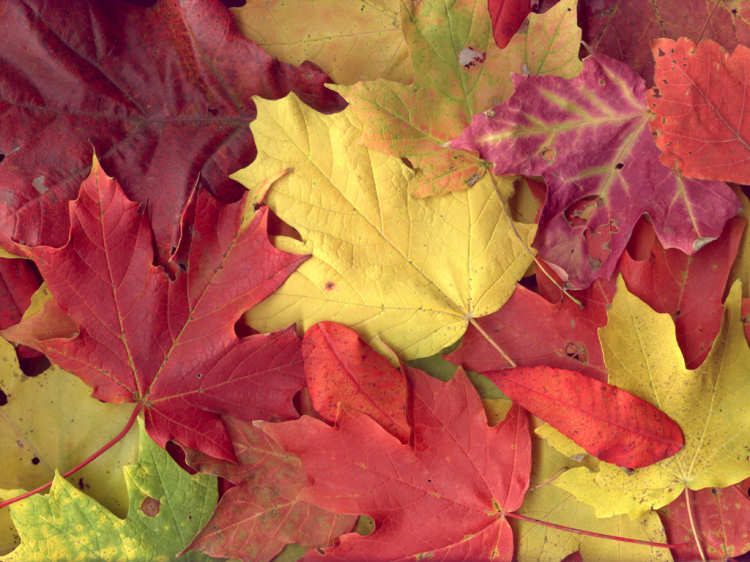 Newsletter September 2018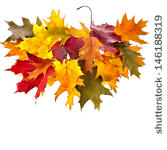 